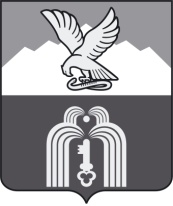 Российская ФедерацияР Е Ш Е Н И ЕДумы города ПятигорскаСтавропольского краяО внесении изменений в Устав муниципального образования города-курорта ПятигорскаВ соответствии с Федеральным законом от 6 октября 2003 года № 131-ФЗ «Об общих принципах организации местного самоуправления в Российской Федерации», Федеральным законом от 21 июля 2005 года № 97-ФЗ «О государственной регистрации уставов муниципальных образований», Уставом муниципального образования города-курорта Пятигорска, учитывая рекомендации публичных слушаний по проекту решения Думы города Пятигорска «О внесении изменений в Устав муниципального образования города-курорта Пятигорска», а также заключение организационного комитета по организации и проведению публичных слушаний (рабочей группы),Дума города ПятигорскаРЕШИЛА:1. Внести в Устав муниципального образования города-курорта Пятигорска, принятый решением Думы города Пятигорска от 31 января 2008 года № 5-26 ГД, следующие изменения:1) в части 1 статьи 6:дополнить пунктом 121 следующего содержания:«121) разработка и осуществление мер, направленных на укрепление межнационального и межконфессионального согласия, поддержку и развитие языков и культуры народов Российской Федерации, проживающих на территории городского округа, реализацию прав национальных меньшинств, обеспечение социальной и культурной адаптации мигрантов, профилактику межнациональных (межэтнических) конфликтов;»;в пункте 14 слова «гарантий оказания гражданам Российской Федерации бесплатной медицинской помощи» заменить словами «гарантий бесплатного оказания гражданам медицинской помощи»;пункт 26 изложить в следующей редакции:«26) присвоение адресов объектам адресации, изменение, аннулирование адресов, присвоение наименований элементам улично-дорожной сети (за исключением автомобильных дорог федерального значения, автомобильных дорог регионального или межмуниципального значения), наименований элементам планировочной структуры в границах города-курорта Пятигорска, изменение, аннулирование таких наименований, размещение информации в государственном адресном реестре;»;пункт 37 изложить в следующей редакции:«37) оказание поддержки гражданам и их объединениям, участвующим в охране общественного порядка, создание условий для деятельности народных дружин;»;пункт 372 признать утратившим силу;2) в статье 25:дополнить частями 91 и 92 следующего содержания:«91. Проекты муниципальных нормативных правовых актов города-курорта Пятигорска, затрагивающие вопросы осуществления предпринимательской и инвестиционной деятельности, подлежат оценке регулирующего воздействия, проводимой органами местного самоуправления в порядке, установленном муниципальными нормативными правовыми актами города-курорта Пятигорска в соответствии с законом Ставропольского края.Оценка регулирующего воздействия проектов муниципальных нормативных правовых актов проводится в целях выявления положений, вводящих избыточные обязанности, запреты и ограничения для субъектов предпринимательской и инвестиционной деятельности или способствующих их введению, а также положений, способствующих возникновению необоснованных расходов субъектов предпринимательской и инвестиционной деятельности и местного бюджета.92. Муниципальные нормативные правовые акты города-курорта Пятигорска, затрагивающие вопросы осуществления предпринимательской и инвестиционной деятельности, в целях выявления положений, необоснованно затрудняющих осуществление предпринимательской и инвестиционной деятельности, подлежат экспертизе, проводимой органами местного самоуправления в порядке, установленном муниципальными нормативными правовыми актами города-курорта Пятигорска в соответствии с законом Ставропольского края.»;часть 10 дополнить абзацем вторым следующего содержания:«Действие муниципального правового акта, не имеющего нормативного характера, незамедлительно приостанавливается принявшим (издавшим) его органом местного самоуправления или должностным лицом местного самоуправления в случае получения соответствующего предписания Уполномоченного при Президенте Российской Федерации по защите прав предпринимателей, выданного в соответствии с законодательством Российской Федерации об уполномоченных по защите прав предпринимателей. Об исполнении полученного предписания исполнительно-распорядительные органы местного самоуправления города-курорта Пятигорска или должностные лица местного самоуправления обязаны сообщить Уполномоченному при Президенте Российской Федерации по защите прав предпринимателей в трехдневный срок, а представительный орган местного самоуправления - не позднее трех дней со дня принятия решения.»;3) в части 2 статьи 28:пункт 6 изложить в следующей редакции:«6) определение порядка предоставления бюджетных кредитов и муниципальных гарантий;»;пункт 9 изложить в следующей редакции:«9) принятие решений о присвоении наименований элементам улично-дорожной сети (за исключением автомобильных дорог федерального значения, автомобильных дорог регионального или межмуниципального значения), наименований элементам планировочной структуры в границах города-курорта Пятигорска, изменение, аннулирование таких наименований;»;4) в части 9 статьи 31 Устава:в абзаце первом слова «случаев, указанных в пунктах 2, 9» заменить словами «случая, указанного в пункте 9»;абзац второй признать утратившим силу;5) в части 4 статьи 32:пункт 1 дополнить словами «представляет Думу города Пятигорска в отношениях с органами местного самоуправления и должностными лицами местного самоуправления, органами государственной власти, гражданами и организациями;   действует от имени и в интересах Думы города Пятигорска без доверенности;»;дополнить пунктом 71 следующего содержания:«71) организация профессионального образования и дополнительного профессионального образования депутатов, работающих в Думе города Пятигорска на постоянной основе, и муниципальных служащих Думы города Пятигорска;»;6) в части 1статьи 40:в пункте 1 слово «период» заменить словами «год и плановый период»;дополнить пунктом 13 следующего содержания:«13) управляет муниципальными активами»;в пункте 61 слова «формирование и размещение муниципального заказа» заменить словами «осуществляет закупки товаров, работ, услуг для обеспечения муниципальных нужд»;дополнить пунктом 181 следующего содержания:«181) разрабатывает и осуществляет меры, направленные на укрепление межнационального и межконфессионального согласия, поддержку и развитие языков и культуры народов Российской Федерации, проживающих на территории города-курорта Пятигорска, реализацию прав национальных меньшинств, обеспечение социальной и культурной адаптации мигрантов, профилактику межнациональных (межэтнических) конфликтов;».в пункте 20 слова «гарантий оказания гражданам Российской Федерации бесплатной медицинской помощи» заменить словами «гарантий бесплатного оказания гражданам медицинской помощи»;пункт 30 изложить в следующей редакции:«30) присваивает адреса объектам адресации в границах города-курорта Пятигорска, изменяет, аннулирует адреса (за исключением присвоения наименований элементам улично-дорожной сети, элементам планировочной структуры в границах города-курорта Пятигорска, изменения, аннулирования таких наименований) в соответствии с установленными Правительством Российской Федерации правилами присвоения, изменения, аннулирования адресов; размещает, изменяет, аннулирует содержащиеся в государственном адресном реестре сведения об адресах в соответствии с установленным нормативным правовым актом Российской Федерации порядком ведения государственного адресного реестра;»;пункт 481 признать утратившим силу;дополнить пунктом 486 следующего содержания:«486) в соответствии с законодательством Российской Федерации, законодательством Ставропольского края, правовыми актами Думы города Пятигорска оказывает поддержку гражданам и их объединениям, участвующим в охране общественного порядка, создает условия для деятельности народных дружин;»;7) в части 1 статьи 61 слово «фонда» исключить;8) в статье 62:в пункте 2 части 3 слова «за исключением имущества» заменить словами «за исключением движимого имущества»;в пунктах 1 и 2 части 4 слово «вышестоящих» заменить словом «других»;9) в части 1 статьи 63 слова «выпускать муниципальные займы и лотереи» заменить словами «осуществлять муниципальные заимствования»;10) статью 72 изложить в следующей редакции:«Статья 72. Закупки для обеспечения муниципальных нужд1. Закупки товаров, работ, услуг для обеспечения муниципальных нужд осуществляются в соответствии с законодательством Российской Федерации о контрактной системе в сфере закупок товаров, работ, услуг для обеспечения государственных и муниципальных нужд.2. Закупки товаров, работ, услуг для обеспечения муниципальных нужд осуществляются за счет средств местного бюджета.».2. Направить настоящее решение в Главное управление Министерства юстиции Российской Федерации по Ставропольскому краю в установленный федеральным законом срок.3. Опубликовать настоящее решение в газете «Пятигорская правда» после его государственной регистрации в установленный федеральным законом срок.4. Контроль за исполнением настоящего решения возложить на Главу города Пятигорска Травнева Л.Н.5. Настоящее решение вступает в силу со дня его подписания, за исключением пункта 1 настоящего решения.6. Пункт 1 настоящего решения вступает в силу со дня его официального опубликования, произведенного после государственной регистрации, за исключением абзацев шестого и восьмого подпункта 1, абзацев третьего, четвертого и пятого подпункта 2, абзаца пятого подпункта 3, абзацев десятого и тринадцатого подпункта 6 пункта 1 настоящего решения.7. Абзац шестой подпункта 1, абзац пятый подпункта 3 и абзац десятый подпункта 6 пункта 1 настоящего решения вступают в силу с 1 июля 2014 года. Абзац восьмой подпункта 1 и абзац тринадцатый подпункта 6 пункта 1 настоящего решения вступают в силу со 2 июля 2014 года. Абзацы третий, четвертый и пятый подпункта 2 пункта 1 настоящего решения  применяются с 1 января 2016 года.ПредседательДумы города Пятигорска                                                                                      Л.В. ПохилькоГлава города Пятигорска                                                                   Л.Н. Травнев24 апреля 2014 г.№ 12-39 РД